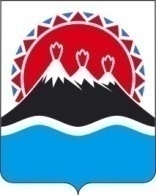 МИНИСТЕРСТВО ЗДРАВООХРАНЕНИЯ КАМЧАТСКОГО КРАЯПРИКАЗ № _____В целях организации оказания специализированной, в том числе высокотехнологичной, медицинской помощи и медицинской реабилитации гражданам, постоянно проживающим в Камчатском крае и имеющим гражданство Российской Федерации, которая не оказывается на территории Камчатского края, а также в целях социальной поддержки граждан, проживающих в Камчатском крае и имеющих гражданство Российской Федерации в части оплаты расходов, связанных с лечением (консультацией, обследованием) и выездом к месту лечения за пределы Камчатского края и обратноПРИКАЗЫВАЮ:1. Положение о порядке оплаты расходов, связанных с направлением граждан, постоянно проживающих в Камчатском крае и имеющих гражданство Российской Федерации в медицинские организации, расположенные за пределами Камчатского края для оказания специализированной, в том числе высокотехнологичной, медицинской помощи и медицинской реабилитации, утвержденное приказом Министерства здравоохранения Камчатского края                 от 06.02.2018 № 71, изложить в редакции согласно приложению к настоящему приказу.2. Настоящий приказ вступает в силу через 10 дней после дня его официального опубликования.3. Контроль за выполнением настоящего приказа оставляю за собой.Министр                                                                                                 Е.Н. СорокинаПоложениео порядке оплаты расходов, связанных с направлением граждан, постоянно проживающих в Камчатском крае и имеющих гражданство Российской Федерации в медицинские организации, расположенные за пределами Камчатского края для оказания специализированной, в том числе высокотехнологичной, медицинской помощи и медицинской реабилитации1. Общие положения1.1. Настоящее Положение разработано в соответствии с Федеральным законом от 21.11.2011 № 323-ФЗ «Об основах охраны здоровья граждан в Российской Федерации» и устанавливает порядок оплаты расходов, связанных с направлением граждан, постоянно проживающих в Камчатском крае и имеющих гражданство Российской Федерации в медицинские организации, расположенные за пределами Камчатского края для оказания специализированной, в том числе высокотехнологичной, медицинской помощи и медицинской реабилитации.1.2. В настоящем Положении используются следующие основные понятия и сокращения:1) граждане – физические лица, имеющие гражданство Российской Федерации, постоянно проживающие в Камчатском крае, направляемые на лечение в медицинские организации в установленном порядке (далее – граждане);2) законные представители - родители, усыновители, опекуны и попечители, имеющие гражданство Российской Федерации;3) граждане, постоянно проживающие в Камчатском краем – граждане, имеющие регистрацию по месту жительства в Камчатском крае. Факт постоянного проживания в Камчатском краем подтверждается отметкой в паспорте гражданина о регистрации по месту жительства, свидетельством о регистрации по месту жительства для лица, не достигшего 14-летнего возраста или решением суда.4) медицинские организации, расположенные за пределами Камчатского края (далее - медицинские организации);5) лечение, консультация, обследования (далее – медицинские услуги, лечение);6) комиссия Министерства здравоохранения Камчатского края по отбору и направлению граждан в медицинские организации, находящиеся за пределами Камчатского края (далее – Комиссия);7) порядок направления граждан, утвержденный приказами Министерства здравоохранения Камчатского края от 29.06.2012 № 260 «Об утверждении административного регламента предоставления Министерством здравоохранения Камчатского края государственной услуги по направлению граждан на обследование и лечение за пределы Камчатского края для оказания специализированной, в том числе, высокотехнологичной медицинской помощи», от 16.07.2018 № 372 «Об организации работы по направлению граждан в медицинские организации, расположенные за пределами Камчатского края» (далее – установленный порядок);8) Министерство здравоохранения Камчатского края (далее – Министерство).1.3. Расходы, связанные с направлением граждан в медицинские организации, подлежащие оплате за счет средств краевого бюджета, включают в себя:1) оплату стоимости медицинских услуг в медицинских организациях в порядке, предусмотренном разделом 2 настоящего Положения;2) оплату расходов по проезду к месту лечения и обратно в порядке и размерах, предусмотренных разделом 3 настоящего Положения.1.4. Оплата стоимости медицинских услуг и расходов по проезду гражданам, направляемым в установленном порядке в медицинские организации, осуществляется Министерством.1.5. Спорные вопросы, возникающие при оплате расходов, связанных с направлением и лечением граждан в медицинских организациях, разрешаются Комиссией по спорным вопросам, созданной Министерством.2. Порядок оплаты стоимости медицинских услугв медицинских организациях2.1. Оплата медицинских услуг, оказываемых в медицинских организациях, осуществляется гражданам по видам медицинской помощи, которые предусмотрены программой государственных гарантий бесплатного оказания гражданам медицинской помощи, ежегодно утверждаемой Правительством Российской Федерации, но не могут быть оказаны в медицинских организациях Камчатского края. Решение об оплате принимается Комиссией.2.2. Заявление об оплате стоимости медицинских услуг предоставляется гражданином (законным представителем и иными сопровождающими лицами, уполномоченными представлять интересы несовершеннолетних граждан) в Министерство не позднее 60 календарных дней со дня возвращения гражданина на территорию Камчатского края из медицинской организации, с приложением следующих документов:1) вызова-приглашения на лечение (заключения врачебной комиссии медицинской организации с указанием даты/периода лечения);2) копии медицинских документов, подтверждающих факт нахождения гражданина на лечении в медицинской организации;4) договора об оказании платных медицинских услуг с соответствующей медицинской организацией, имеющей лицензию на осуществление медицинской деятельности;5) акта выполненных работ (услуг) или иного документа, подтверждающего оказание услуг;6) платежных документов, подтверждающих оплату за оказанные услуги.2.3. Министерство в течение 30 календарных дней со дня поступления заявления и приложенных к нему документов принимает решение об оплате или об отказе в оплате стоимости медицинских услуг и направляет гражданину уведомление о принятом решении.2.4. Оплата стоимости медицинских услуг гражданам, направляемым в установленном порядке в медицинские организации, производится в течение 30 календарных дней со дня принятия решения.3. Порядок и размеры компенсации расходов по проездук месту лечения и обратно3.1. Право на оплату расходов по проезду к месту лечения и обратно имеют следующие категории граждан:1) направляемые в установленном порядке на лечение в медицинские организации по жизненным показаниям в экстренном порядке;2) медицинские работники, сопровождающие граждан, направляемых на лечение в медицинские организации по медицинским показаниям;3) направляемые в установленном порядке в медицинские организации для оказания специализированной, в том числе высокотехнологичной, медицинской помощи и медицинской реабилитации;4) направляемые в установленном порядке в медицинские организации для оказания специализированной, в том числе высокотехнологичной, медицинской помощи и медицинской реабилитации граждане, относящиеся к льготной категории (инвалиды) в случаях, не предусмотренных нормативно-правовыми актами и порядком, утвержденным приказом Министерства здравоохранения и Социального развития Российской Федерации от 05 октября 2005 № 617 «О порядке направления граждан органами исполнительной власти субъектов Российской Федерации в сфере здравоохранения к месту лечения при наличии медицинских показаний»;5) направляемые в установленном порядке в медицинские организации для проведения программы экстракорпорального оплодотворения (ЭКО);6) несовершеннолетние граждане, не достигшие возраста 18 лет, направляемые в установленном порядке в медицинские организации для оказания специализированной, в том числе высокотехнологичной, медицинской помощи и медицинской реабилитации;7) законные представители и иные сопровождающие лица, уполномоченные представлять интересы несовершеннолетнего гражданам.3.2. Решение о предоставлении проезда к месту лечения и обратно гражданам, осуществляется при предъявлении гражданином (законным представителем или иным сопровождающим лицом, уполномоченным представлять интересы несовершеннолетнего гражданина) в Министерство следующих документов:1) письменного заявления;2) копии вызова - приглашения на лечение из медицинской организации, в которую направляется гражданин (граждане, указанные в пункте 5 части 3.1 настоящего Положения, имеют право предоставить иной документ, подтверждающий факт обращения в медицинскую организацию);3) копии паспорта гражданина со штампом о регистрации по месту жительства на территории Камчатского края;4) копии свидетельства о рождении гражданина, не достигшего возраста 14 лет;5) копии свидетельства о регистрации по месту жительства на территории Камчатского края для несовершеннолетних граждан, не достигших возраста 14 лет; 6) копии решения суда, с отметкой о вступлении в законную силу, об установлении факта постоянного проживания гражданина на территории Камчатского края (в случае отсутствия регистрации гражданина по месту жительства в Камчатском крае); 7) копии паспорта законного представителя или иных сопровождающих лиц, уполномоченных представлять интересы несовершеннолетнего гражданина);8) копии акта органа опеки и попечительства о назначении опекуна, попечителя;9) копии доверенности на представление интересов несовершеннолетнего гражданина;10) копии СНИЛС (гражданина, законного представителя или иных сопровождающих лиц, уполномоченных представлять интересы несовершеннолетнего гражданина).При направлении граждан, в установленном порядке, на лечение в медицинские организации по жизненным показаниям в экстренном порядке документ, подтверждающий факт постоянного проживания в Камчатском крае не требуется.3.3. Оплата расходов по проезду гражданам, указанным в части 3.1 раздела 3 настоящего Положения, может производиться в виде:1) предоставления заявки-требования на получение проездных документов (билетов), обеспечивающих проезд к месту лечения и обратно;2) компенсации фактически произведенных расходов на оплату стоимости проезда к месту лечения и обратно (далее - компенсации расходов).В случае приобретения проездных документов по заявке-требованию и не использовании данного проезда, гражданин обязан осуществить возврат приобретенных билетов в авиакассу и уведомить Министерство не позднее дня возникновения указанных обстоятельств.В случае, если заявки-требования не реализованы, гражданин обязан вернуть данные заявки–требования в Министерство не позднее срока, указанного в заявке-требовании.3.4. Оплата расходов по проезду к месту лечения и обратно производится в размере фактических расходов, подтвержденных платежными документами, но не выше стоимости проезда:1) воздушным транспортом – в салоне экономического класса по тарифам экономического класса обслуживания;2) железнодорожным транспортом:- в купейном вагоне скорого фирменного поезда дальнего следования; - в вагонах эконом класса или 2 класса скоростного поезда;3) в аэроэкспрессе (по тарифу стандарт) к (от) аэропорту, железнодорожной станции;4) в автобусе междугородного сообщения.В случае предоставления гражданином документов, которые подтверждают произведенные расходы на проезд по более высокой категории проезда, чем установлено частью 3.4 раздела 3 настоящего Положения (в том числе в случае отсутствия в продаже билетов в салоне экономического класса на момент приобретения), компенсация расходов по проезду производится на основании справки о минимальной стоимости проезда в соответствии с категорией проезда, установленной частью 3.4 раздела 3 настоящего Положения, выданной гражданину соответствующей транспортной организацией (иной организации, индивидуального предпринимателя), осуществляющей продажу билетов, но не более фактически произведенных расходов.В случае отклонения от маршрута следования к месту лечения и обратно компенсация расходов по проезду производится на основании представленной гражданином справки транспортной организации (иной организации, индивидуального предпринимателя), осуществляющей продажу билетов, выданной на дату приобретения проездного документа (билета) о стоимости минимального проезда по кратчайшему маршруту прямого следования к месту лечения и обратно, но не более фактически произведенных расходов.Под кратчайшим маршрутом прямого следования понимается прямое беспересадочное сообщение либо кратчайший маршрут с наименьшим количеством пересадок от места отправления до конечного пункта.3.5. Право на особые условия транспортировки к месту лечения в медицинские организации и обратно имеют граждане на основании заключения врачебной комиссии о нуждаемости в особых условиях транспортировки. Под особыми условиями транспортировки понимается такое положение гражданина, которое позволяет ему занимать более одного места в салоне транспортного средства.3.6. Заявление о компенсации расходов по проезду к месту лечения и обратно предоставляется в Министерство гражданином (законным представителем или иным сопровождающим лицом, уполномоченным представлять интересы несовершеннолетнего гражданина) не позднее 60 календарных дней со дня возвращения на территорию Камчатского края из медицинской организации, с приложением следующих документов:1) копии медицинских документов, подтверждающих факт нахождения гражданина на лечении в медицинской организации;2) проездных документов (билетов), в том числе, подтверждающих расходы по оплате проезда автомобильным транспортом гражданам, находящимся в положении лежа до медицинской организации и обратно, в которую граждане направляются на лечение, при наличии справки (заключения врачебной комиссии) медицинской организации о необходимости транспортировки в положении лежа.При использовании гражданином электронных проездных документов, являющихся бланками строгой отчетности и оформленных в установленном порядке, компенсация расходов по проезду производится на основании:- маршрут/квитанции электронного пассажирского билета, посадочного талона – при проезде воздушным транспортом;- контрольного купона электронного проездного документа – при проезде железнодорожным транспортом;3) платежных документов об оплате услуг по оформлению проездных документов;4) справки транспортной организации, подтверждающей факт совершения проезда, в случае утери гражданином посадочного талона; 5) справки транспортной организации (иной организации, индивидуального предпринимателя), осуществляющей продажу билетов, подтверждающий факт оплаты гражданином данного билета с указанием стоимости, в случае утери гражданином платежного документа. Расходы на получение указанных справок компенсации не подлежат.В случае достижения несовершеннолетним гражданином совершеннолетия в период пребывания в медицинском учреждении расходы по проезду сопровождающему его лицу, подлежат компенсации.3.7 Министерство в течение 30 календарных дней со дня поступления заявления и приложенных к нему документов принимает решение о компенсации расходов по проезду к месту лечения и обратно или об отказе и направляет гражданину соответствующее уведомление.Министерство вправе принять решение о компенсации расходов по проезду к месту лечения и обратно по одному из направлений (к месту лечения или обратно).Компенсация расходов по проезду к месту лечения и обратно производится в течение 30 календарных дней со дня принятия решения.3.8. Не подлежат компенсации расходы, связанные с уплатой штрафов, добровольных страховых сборов (взносов), переоформлением или сдачей проездного документа.3.9. Граждане, направленные на лечение в медицинские организации и приобретающие проездные документы по заявке-требованию, обязаны предоставить в Министерство не позднее 60 календарных дней со дня возвращения на территорию Камчатского края из медицинской организации, в которой граждане находились на лечении, следующие документы:1) копии медицинских документов, подтверждающих факт нахождения гражданина на лечении в медицинской организации;2) проездные документы (электронные билеты/маршрутные квитанции);3) посадочные талоны.3.10. Граждане, направленные на лечение в медицинские организации, обязаны выехать к месту лечения не ранее чем за 7 календарных дней до даты госпитализации, указанной в вызове-приглашении (граждане, указанные в пункте 5 части 3.1 настоящего Положения, имеют право предоставить иной документ, подтверждающий факт обращения в медицинскую организацию в сроки, установленные настоящей частью).и возвратиться на территорию Камчатского края из медицинской организации, в которую они направлялись, не позднее 14 календарных дней со дня следующего за днем окончания лечения.В случае не предоставления документов в срок, установленный частью 3.9 раздела 3 настоящего Положения, или нарушения сроков выезда и/или возврата установленных частью 3.10 раздела 3 настоящего Положения, Министерство вправе предъявить требование, в установленном законом порядке, о возврате гражданином стоимости проезда к месту лечения и обратно.3.11. Медицинские работники, сопровождающие граждан к месту лечения в медицинские организации, обязаны убыть из места командировки на следующие сутки после дня оформления гражданина в медицинскую организацию. Задержка возвращения медицинского работника, сопровождающего гражданина к месту лечения в медицинские организации, возможна только по уважительной причине с предоставлением документов, подтверждающих обоснованность такой задержки (задержка отправлений/прибытий транспорта, отсутствие билетов на требуемые даты).Медицинским работникам, сопровождающим граждан к месту лечения в медицинские организации, оплата расходов по проезду производится Министерством, в части иных расходов (суточных, проживания) оплата производится по основному месту работы.4. Основания для отказа в компенсации расходов по проезду к месту лечения и обратно4.1 Нарушение сроков предоставления в Министерство документов, установленных частями 2.2 и 3.9 настоящего Положения.4.2. Предоставление документов, установленных частями 2.2, 3.2 и 3.9 настоящего Положения, не в полном объеме.4.3. Обращение в Министерство льготной категории граждан, в добровольном порядке отказавшиеся от набора социальных услуг в части бесплатного проезда на пригородном железнодорожном транспорте, а также на междугородном транспорте к месту лечения и обратно, осуществляемых в соответствии с Федеральным законом от 17.07.1999 № 178-ФЗ                                           «О государственной социальной помощи».4.4. Самостоятельное обращение гражданина (законного представителя или иных сопровождающих лиц, уполномоченных представлять интересы несовершеннолетнего гражданина) в медицинские организации без оформления документов в соответствии с настоящим Положением.4.5.  Необоснованное нарушение сроков выезда к месту лечения и/или превышения сроков возвращения обратно на территорию Камчатского края, установленных частью 3.10 настоящего Положения;4.6. Самостоятельный отказ гражданина (законного представителя или иных сопровождающих лиц, уполномоченных представлять интересы несовершеннолетнего гражданина) от госпитализации в медицинскую организацию.5.  Расходы граждан, не подлежащие оплате и компенсации 5.1. Не подлежат оплате и компенсации за счет средств краевого бюджета расходы граждан, произведенные в медицинских организациях, в следующих случаях:5.1.1 если медицинские услуги могут быть оказаны в медицинских организациях, подведомственных Министерству;5.1.2 если медицинские услуг могут быть оказаны в рамках добровольного медицинского страхования, в том числе медицинские услуги, оказанные не по профилю заболевания гражданина;5.1.3 оплаты лекарственных препаратов, изделий медицинского назначения и индивидуальных технических средств реабилитации;5.1.4 оплаты сервисных услуг, пребывание в палатах, в том числе в палатах повышенной комфортности при госпитализации в соответствующих медицинских организациях, проживание граждан и сопровождающих их лиц в гостиницах (квартирах) в период прохождения амбулаторного обследования.СОГЛАСОВАНО: ________________________ М.В. Волкова________________________ О.И. Калугина________________________ Л.Э КапанадзеИсполнитель: Еремеева Оксана Николаевнател. 8(4152) 20-12-16г. Петропавловск-Камчатский       «____»_____________2019 г.О внесении изменения в приказ Министерства здравоохранения Камчатского края от 06.02.2018 № 71                «Об утверждении Положения                         о порядке оплаты расходов, связанных с направлением граждан, постоянно проживающих в Камчатском крае и имеющих гражданство Российской Федерации в медицинские организации, расположенные за пределами Камчатского края для оказания специализированной, в том числе высокотехнологичной, медицинской помощи и медицинской реабилитации»Приложение к приказу Министерства здравоохранения Камчатского краяот «___» _______2019  №____«Приложение к приказу Министерства здравоохранения Камчатского краяот 06.02.2018 № 71